平成26年度公認上級指導員・指導員（バドミントン3級・4級）の資格更新のための義務研修会開催要項趣　　旨　 公認上級指導員・指導員（バドミントン）の資格更新のため、義務研修として　　　　　 新しい指導情報をテーマとして講義・実技研修を行う。主　　催　 北海道バドミントン協会後　　援　 公益財団法人　日本バドミントン協会開 催 日　 平成２７年２月１４日（土）～１５日（日）会　　場　『北翔大学』住所：江別市文京台２３ 電話：011－386－8011　　　　　　　　　　　　　　　　　　　6　内　　容　　１）バドミントンの技術に関する知識を学ぶ(講義・実習)。　　　　　　　 ２）スポーツ指導者間の連携や交流指導している地域や指導対象の違いなどを超えての交流を図る。7　参 加 者　 公益財団法人日本体育協会公認スポーツ指導者（バドミントン上級指導員・指導員）　　　　　　　　　の資格取得者8　定　　員　 　　　　　２０名9　参 加 料　 　　　　５００円（事務手数料として）　　　　　　　※コーチングキャンプの参加料は３，０００円です。10募集期間　 平成２７年１月１４日（水）～平成２７年１月３０日（金）11 申込・問合せ先　　　　　　　申し込み：北海道バドミントン協会　　Fax ０１１－８３３－７３１２　　　　　　　問合せ先：義務研修事務局　葛西三津子（札幌平岡高等学校）　携帯　090－3114－4045　　　　　　　　　　　　E-mail  mitsuko-k@hokkaido-c.ed.jp（メールによる申込可）　　　　　　　※コーチングキャンプの申込みは別途各自でお願いします。12 申込方法   申込用紙に必要事項を記入し、郵送またはFaxにて北海道バドミントン協会へ申し込んでください。（メールも可）13 そ の 他　 この研修会は、公益財団法人日本体育協会および公益財団法人日本バドミントン協会上級指導員（バドミントン3級）・指導員（バドミントン4級）の資格更新のための義務研修となります。※義務研修の機会を増やすため、年度の途中ではありますが、日本バドミントン指導者連盟の主催するコーチングキャンプの参加を義務研修として申請しました。平成２６年度　公認上級指導員・指導員のための研修会(バドミントン)日　程　表
※日本バドミントン指導者連盟のＨＰに記載の日程となっております。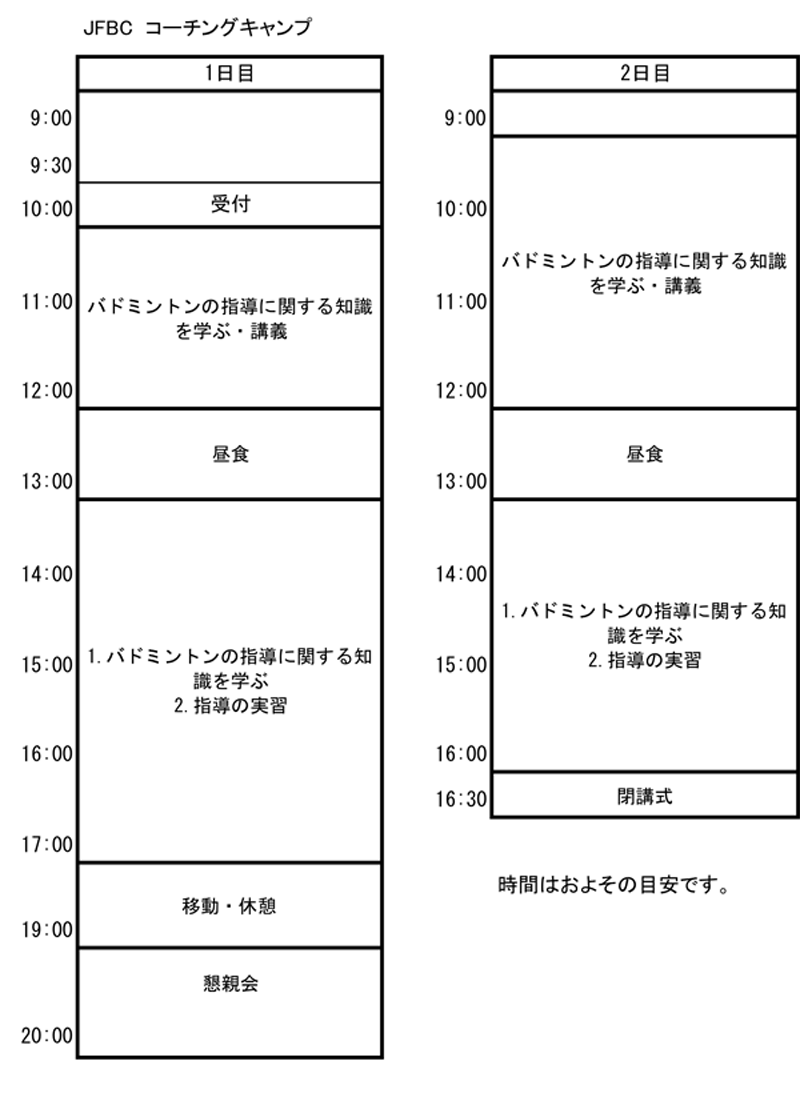 